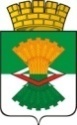 ДУМА МАХНЁВСКОГО МУНИЦИПАЛЬНОГО ОБРАЗОВАНИЯ третьего созываРЕШЕНИЕот 11 марта 2020  года          п.г.т.Махнёво                                     № 482Об информации Администрации Махнёвского муниципального образования по реализации муниципальной программы «Повышение  эффективности управления муниципальной собственностью Махнёвского муниципального образования  на 2019 -2025 годы»                             за 2019 годРассмотрев информацию Администрации Махнёвского муниципального образования о реализации  муниципальной программы   «Повышение  эффективности управления муниципальной собственностью Махнёвского муниципального образования  на 2019 - 2025 годы»                               за 2019 год,  Дума Махнёвского муниципального образования РЕШИЛА:1. Информацию Администрации Махнёвского муниципального образования о реализации муниципальной программы «Повышение  эффективности управления муниципальной собственностью Махнёвского муниципального образования  на 2019 -2025 годы»  за 2019 год  принять к сведению (прилагается).                                                                                                     2.Настоящее Решение вступает в силу со дня его принятия.                                            3. Направить настоящее Решение для опубликования  в газету «Алапаевская искра» и разместить на сайте Махнёвского муниципального образования в сети «Интернет».Председатель Думымуниципального образования		                                    И.М. АвдеевГлава  муниципального образования                                             А.В. Лызлов                                                                                Приложение                                                                        к Решению Думы Махнёвского                                                                    муниципального    образования                                                                      от 11.03.2020 года № 482Информация Администрации Махнёвского муниципального образования по реализации  муниципальной программы «Повышение  эффективности управления муниципальной собственностью Махнёвского муниципального образования  на 2019 -2025 годы»  за 2019 год       Муниципальная программа «Повышение эффективности управления муниципальной собственностью Махнёвского муниципального образования  на 2019 -2025 годы»   утверждена постановлением  Администрации Махнёвского муниципального образования от  19.09.2018 года  № 739.                                  Цели муниципальной программы «Повышение эффективности управления муниципальной собственностью Махнёвского муниципального образования  на 2019 -2025 годы»:          - осуществление эффективного управления муниципальной собственностью и земельными ресурсами Махнёвского муниципального образования;-  обеспечение  доходов    бюджета  Махнёвского муниципального образования (далее- местный бюджет) от использования муниципального имущества, земельных ресурсов  и приватизации  муниципального имущества;Общий объем финансирования за 2019 год, предусмотренный на реализацию муниципальной программы «Повышение  эффективности управления муниципальной собственностью Махнёвского муниципального образования  на 2019 -2025 годы» за счет средств МБ составил 905,0 тыс. рублей. Фактически освоено 503,6тыс. рублей  или 55,6%                                от запланированных на год.В рамках реализации  муниципальной программы «Повышение  эффективности управления муниципальной собственностью Махнёвского муниципального образования  на 2019 -2025 годы» на 2019 год  были предусмотрены следующие мероприятия:1. Проведение инвентаризации и паспортизации объектов недвижимого имущества. Было запланировано 100 тыс. рублей (МБ-100,0 тыс. рублей, ОБ – 0 рублей),  фактически освоено 30,1 тыс. рублей  (МБ – 30,1 тыс. рублей, ОБ-0 рублей), процент исполнения составляет 30,1 %; Причиной неисполнения  плана, является не выполнение муниципального  контракта подрядчиками  в установленный срок. Срок контракта продлен до 2020 года. В 2019 году  подготовлена  документация (технические планы) в отношении 9 объектов  муниципальной собственности (нежилые здания).2.Оформление права собственности Махнёвского муниципального образования на автодороги, в том числе бесхозяйные, запланировано 210 тыс. рублей (МБ-210,0 тыс. рублей, ОБ – 0 рублей), фактически освоено   209,96 тыс. рублей  (МБ –209,96 тыс. рублей, ОБ-0 рублей), процент исполнения составляет 99,9%.        В 2019 году  подготовлена  документация (технические планы) в отношении 97 бесхозяйных объектов улично-дорожной сети населенных пунктов  (с. Измоденово, д. Трескова, с. Шипицино, д. Колесова, с. Мугай,                д. Анисимова, д. Толмачева, д. Толстова, д. Плюхина, д. Шмакова, п. Ерзовка, д. Горсткина, д. Большая Ерзовка, с. Кишкинское, д. Новоселова,                            д.Афончикова, п.Санкино, с.Болотовское, д.Кокшарова,                                               д. Ложкина, п. Хабарчиха, п. Муратково, с. Фоминское, пгт. Махнёво);       В 2019 году  подготовлена  документация (технический план) в отношении дороги, находящейся в муниципальной собственности: дорога соединяющая с. Муратково и с. Болотовское.3. Совершенствование механизма управления и распоряжения объектами недвижимости, обеспечение полноты и достоверности учета муниципального  имущества (лицензирование программы «Барс – Реестр»). Было запланировано 55 тыс. рублей (МБ-55,0 тыс. рублей, ОБ – 0 рублей) фактически освоено – 50,0 тыс. рублей  (МБ – 0,0 тыс. рублей, ОБ-0 рублей), процент исполнения составляет 90,9%. 4. Обеспечение полноты и своевременности поступлений в местный бюджет (оценка рыночной стоимости муниципальной собственности)запланировано 100 тыс. рублей (МБ-100,0 тыс. рублей, ОБ – 0 рублей) фактически освоено – 22 тыс. рублей  (МБ – 22 тыс. рублей, ОБ-0 рублей), процент исполнения составляет 22%; В 2019 году проведена оценка рыночной стоимости  трех объектов  муниципальной собственности.Причиной неисполнения  плана является отсутствие необходимости в увеличении количества объектов муниципальной собственности, в отношении которых необходимо провести оценку рыночной стоимости.  5. Осуществление кадастровых работ  в отношении объектов недвижимости муниципальной собственности и земельных участков  муниципальной  и государственной собственности, право на которые не разграничены, запланировано 400 тыс. рублей (МБ-400,0 тыс. рублей, ОБ – 0,0 рублей). Фактически освоено – 191,5 тыс. рублей  (МБ – 191,52 тыс. рублей, ОБ-0,0 рублей), процент исполнения составляет 47,88%.Причиной неисполнения  плана  является экономия средств в результате проведения аукционов.В 2019 году  подготовлена  документация (межевые планы) на 24 земельных участка, из них: 	  - 15 земельных участков, под нежилыми зданиями, находящимися в собственности муниципального образования;- 2 земельных участка, под газопроводами в пгт Махнёво, и                             с. Измоденово;- 1 земельный участок под жилым домом, находящимся в собственности муниципального образования.6. Проведение землеустройства  земель  сельскохозяйственного назначения запланировано 40,0 тыс. рублей (МБ-40,0 тыс. рублей, ОБ – 0,0 рублей) фактически освоено – 0 тыс. рублей  (МБ – 0,0 тыс. рублей, ОБ-0,0 рублей), процент исполнения составляет 0%.Причиной неисполнения  плана, является  отсутствие заявок на участие в аукционе  на проведение кадастровых работ в отношении земельного участка из земель сельскохозяйственного назначения. Информация подготовлена начальником  отдела по управлению имуществом и земельными ресурсами Администрации Махнёвского муниципального образования  Качановой Ниной Николаевной